DOCUMENTODEORGANIZACIÓN DEL CENTROCENTROS PRIVADOSCon alguna de las siguientes enseñanzas:BACHILLERATOFORMACIÓN PROFESIONAL BÁSICAFORMACIÓN PROFESIONALCurso 202  -202Datos generales. Autorización de EnseñanzasDenominación oficial 												Titular del centro 												Adscrito al Instituto 												AUTORIZACIÓN DE ENSEÑANZASAutorizado para impartir:Datos del concierto (en su caso) 																													Órganos de gobierno Equipo directivoDirector/a: D./Dña. 										         Jefe/a de estudios:	D./Dña. 										    Otros cargos dirrectivos: ______________________________________________________________Órganos colegiados          1.2.1 Consejo escolar (en su caso)A) Director/a: D./Dña. 									B) Representantes de la titularidad del centro:	   D. 													   D. 												   D. 												C) Representantes del profesorado:	   D. 													   D. 												   D. 												   D. 													D) Representantes de los padres y madres del alumnado:	   D. 													   D. 												   D. 												   D. 													E) Representantes del alumnado:	   D. 													   D. 													G) Representante del personal de administración y servicios:   D. 													H) Representante empresarial, o institución laboral más representativa, en su caso:   D. 												          1.2.2. Claustro	       Número total de profesores en el centro, al inicio del curso............................................................ 			       Los componentes del Claustro se especifican en el apartado 4.1.          1.2.3 Otras Comisiones que funcionan en el centro aprobadas por el Consejo Escolar:Alumnado2.1. Alumnado matriculado según las enseñanzas2.1. Alumnado matriculado según las enseñanzas2.1. Alumnado matriculado según las enseñanzas2.1. Alumnado matriculado según las enseñanzas2.2. Alumnado de Bachillerato, modalidad de Humanidades y Ciencias Sociales. Alumnado, grupos, horas.2.3. Alumnado de Bachillerato, modalidad de Ciencias2.4. Alumnado de Bachillerato, modalidad de Artes 2.5. Alumnado de los Ciclos Formativos2.6. Alumnado de ciclos formativos de formación  profesional básicaDenominación del ciclo formativo autorizado: __________________ 2.7. Alumnado de otras enseñanzasAlumnado con necesidades educativas especiales. Alumnado con necesidades educativas especiales asociadas a discapacidad o trastornos graves de conducta, diagnosticado por los equipos de orientación educativa y psicopedagógica (EOEP) o servicios de orientación.Resultados académicos3.1. Resumen de los resultados académicos en el curso anterior3.2. Resultados de cada Ciclo Formativo en el curso anteriorCiclo Formativo 								  Familia Profesional 								  Grado 			Personal4.1.	Cuadro general del profesorado4.2. Personal no docentePersonal de AdministraciónPersonal subalternoOtro personalOrganización pedagógica5.1. Bachillerato: Departamentos (o unidades organizativas que realicen sus funciones) de coordinación didácticaDepartamento de 												5.2. Formación Profesional: Departamento de Familia Profesional Departamento de Familia Profesional de 									5.3. Departamento de Orientación5.3.1. Composición del Departamento5.3.2. Distribución horariaDepartamento de Orientación5.4. Horario de presencia en el centro de las/los titulares de los Órganos Unipersonales5.5. Horario general de guardias del centro5.6. Horario general de la Biblioteca del centro5.7. 	Horario individual del profesoradoEn________________________, a_____de_________________de 20__El/La Director/a				El/La Interesado/a			El/La Jefe de EstudiosFdo.:_______________			Fdo.: _______________			Fdo.: _______________5.8. Horario del curso por gruposDatos relativos al grupo anterior5.9. Reuniones de la Comisión de Coordinación PedagógicaFechas establecidas para las reuniones de la Comisión de Coordinación Pedagógica5.10. Calendario de las sesiones de evaluación programadas5.11. Libros de texto que varían con respecto al curso anterior5.12. Programas educativos. Experiencias e innovacionesProgramas educativosEnumerar y completar los datos relacionados con los programas educativos que funcionan este curso en el centro.Experiencias e innovacionesEnumerar aquellas que se vayan a desarrollar este curso, que no hayan requerido autorización oficial.5.13. Programa anual de Actividades Complementarias y ExtraescolaresEdificio, instalaciones y material Deberán cumplimentarse todos los apartados de las páginas que siguen, incorporando a la relación aquellos espacios que se pudieran haber generado, en su caso, por obras realizadas.6.1.	Aulas generales En esta página deberán reflejarse, exclusivamente, las aulas generales.6.2. Aulas específicas y laboratorios 6.3.	Espacios específicos de Formación Profesional, incluyendo FP Básica En este apartado deberán incluirse todos aquellos espacios destinados exclusivamente a las enseñanzas de Formación Profesional o de los módulos profesionales de FP Básica (si se dispone de ellos en el centro), no incluyendo, por tanto, aquellos espacios que ya hayan sido reseñados en las páginas anteriores.6.4. Instalaciones deportivas y patios6.5.	Locales de administración y servicios* Reflejar, en el espacio reservado a observaciones, puestos o plazas de cada tipo de los aseos.6.6.	Medidas de seguridadReflejar en este apartado las medidas de seguridad de que dispone el centro (accesos y salidas, escaleras, extintores, plan de evacuación, tomas de hidrantes, alarmas, etc.)Otros datos7.1.	Relaciones del centro con la comunidadAsociación de madres y padres de alumnos: 								Domicilio social 								    Teléfono 			Presidente/a: 												Asociación de alumnos: 											Domicilio social 								    Teléfono 			Presidente/a: 												(En caso de existir más asociaciones de padres y madres de alumnos y/o de alumnos en el centro, completar los datos de la misma manera que los anteriores).7.2.	Otros datos de interésRegión de Murcia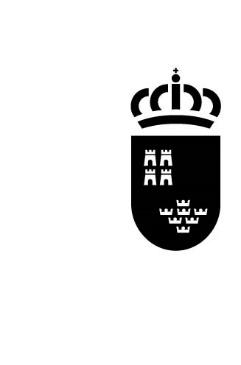 Consejería de Educación y CulturaEste ejemplar, debidamente cumplimentado, deberá ser remitido a la Dirección General de Evaluación Educativa y Formación Profesional, con copia a la Inspección de Educación. Cualquier variación de estos datos que se produzcan a lo largo del curso debe ser comunicada inmediatamenteEnseñanzas autorizadasEnseñanzas autorizadasFecha Orden autorizaciónFecha BOE/BORMPuestos escolares autorizadosBachilleratoBachilleratoCiclos Formativos de Grado MedioCiclos Formativos de Grado MedioCiclos Formativos de Grado MedioCiclos Formativos de Grado MedioCiclos Formativos de Grado SuperiorCiclos Formativos de Grado SuperiorCiclos Formativos de Grado SuperiorCiclos Formativos de Grado SuperiorFP BásicaFP BásicaFP BásicaSI/NOAutorización concedida con fecha:Enseñanza a distanciaAlumnado matriculado y gruposAlumnado matriculado y gruposAlumnado matriculado y gruposAlumnado matriculado y gruposAlumnado matriculado y gruposAlumnado matriculado y gruposAlumnado matriculado y gruposAlumnado matriculado y gruposAlumnado matriculado y gruposAlumnado matriculado y gruposAlumnado matriculado y gruposAlumnado matriculado y gruposAlumnado matriculado y gruposAlumnado matriculado y gruposAlumnado matriculado y gruposAlumnado matriculado y gruposDiurnoDiurnoDiurnoDiurnoVespertinoVespertinoVespertinoVespertinoDistanciaDistanciaDistanciaDistanciaTOTALTOTALTOTALTOTALHMTotalGruposHMTotalGruposHMTotalGruposHMTotalGruposBachilleratoHumanidades y Ciencias Sociales1ºBachilleratoHumanidades y Ciencias Sociales2ºBachilleratoArtes1ºBachilleratoArtes2ºBachilleratoCiencias1ºBachilleratoCiencias2ºTOTALESTOTALESTOTALESVº BºEl Director/La DirectoraFdo.: __________________________________Fecha: _________________________________El Jefe/La Jefa de EstudiosFdo.: __________________________________Alumnado matriculado y gruposAlumnado matriculado y gruposAlumnado matriculado y gruposAlumnado matriculado y gruposAlumnado matriculado y gruposAlumnado matriculado y gruposAlumnado matriculado y gruposAlumnado matriculado y gruposAlumnado matriculado y gruposAlumnado matriculado y gruposAlumnado matriculado y gruposAlumnado matriculado y gruposAlumnado matriculado y gruposAlumnado matriculado y gruposAlumnado matriculado y gruposAlumnado matriculado y gruposDiurnoDiurnoDiurnoDiurnoVespertinoVespertinoVespertinoVespertinoDistanciaDistanciaDistanciaDistanciaTOTALTOTALTOTALTOTALHMTotalGruposHMTotalGruposHMTotalGruposHMTotalGruposCiclos de Grado Medio1ºCiclos de Grado Medio2ºCiclos de Grado Medio1ºCiclos de Grado Medio2ºCiclos de Grado Medio1ºCiclos de Grado Medio2ºCiclos de Grado Medio1ºCiclos de Grado Medio2ºCiclos de Grado Medio1ºCiclos de Grado Medio2ºCiclos de Grado Medio1ºCiclos de Grado Medio2ºCiclos de Grado Medio1ºCiclos de Grado Medio2ºCiclos de Grado Medio1ºCiclos de Grado Medio2ºCiclos de Grado Medio1ºCiclos de Grado Medio2ºTOTALESTOTALESTOTALESVº BºEl Director/La DirectoraFdo.: __________________________________Fecha: _________________________________El Jefe/La Jefa de EstudiosFdo.: __________________________________Alumnado matriculado y gruposAlumnado matriculado y gruposAlumnado matriculado y gruposAlumnado matriculado y gruposAlumnado matriculado y gruposAlumnado matriculado y gruposAlumnado matriculado y gruposAlumnado matriculado y gruposAlumnado matriculado y gruposAlumnado matriculado y gruposAlumnado matriculado y gruposAlumnado matriculado y gruposAlumnado matriculado y gruposAlumnado matriculado y gruposAlumnado matriculado y gruposAlumnado matriculado y gruposDiurnoDiurnoDiurnoDiurnoVespertinoVespertinoVespertinoVespertinoDistanciaDistanciaDistanciaDistanciaTOTALTOTALTOTALTOTALHMTotalGruposHMTotalGruposHMTotalGruposHMTotalGruposCiclos de Grado Superior1ºCiclos de Grado Superior2ºCiclos de Grado Superior1ºCiclos de Grado Superior2ºCiclos de Grado Superior1ºCiclos de Grado Superior2ºCiclos de Grado Superior1ºCiclos de Grado Superior2ºCiclos de Grado Superior1ºCiclos de Grado Superior2ºCiclos de Grado Superior1ºCiclos de Grado Superior2ºCiclos de Grado Superior1ºCiclos de Grado Superior2ºCiclos de Grado Superior1ºCiclos de Grado Superior2ºTOTALESTOTALESTOTALESVº BºEl Director/La DirectoraFdo.: __________________________________Fecha: _________________________________El Jefe/La Jefa de EstudiosFdo.: __________________________________Alumnado matriculado y gruposAlumnado matriculado y gruposAlumnado matriculado y gruposAlumnado matriculado y gruposAlumnado matriculado y gruposAlumnado matriculado y gruposAlumnado matriculado y gruposAlumnado matriculado y gruposAlumnado matriculado y gruposAlumnado matriculado y gruposAlumnado matriculado y gruposAlumnado matriculado y gruposAlumnado matriculado y gruposAlumnado matriculado y gruposAlumnado matriculado y gruposAlumnado matriculado y gruposDiurnoDiurnoDiurnoDiurnoVespertinoVespertinoVespertinoVespertinoDistanciaDistanciaDistanciaDistanciaTOTALTOTALTOTALTOTALHMTotalGruposHMTotalGruposHMTotalGruposHMTotalGruposFP Básica1ºFP Básica2ºFP Básica1ºFP Básica2ºFP Básica1ºFP Básica2ºFP Básica1ºFP Básica2ºTOTALESTOTALESTOTALESVº BºEl Director/La DirectoraFdo.: __________________________________Fecha: _________________________________El Jefe/La Jefa de EstudiosFdo.: __________________________________Régimen o modalidadDiurno                   Vespertino                   Nocturno  Régimen o modalidadDiurno                   Vespertino                   Nocturno  Régimen o modalidadDiurno                   Vespertino                   Nocturno  Régimen o modalidadDiurno                   Vespertino                   Nocturno  Régimen o modalidadDiurno                   Vespertino                   Nocturno  Régimen o modalidadDiurno                   Vespertino                   Nocturno  Régimen o modalidadDiurno                   Vespertino                   Nocturno  Régimen o modalidadDiurno                   Vespertino                   Nocturno  Régimen o modalidadDiurno                   Vespertino                   Nocturno  Régimen o modalidadDiurno                   Vespertino                   Nocturno  Régimen o modalidadDiurno                   Vespertino                   Nocturno  MATERIASMATERIASMATERIASMATERIASPrimeroPrimeroPrimeroSegundoSegundoSegundoTOTALTOTALTOTALMATERIASMATERIASMATERIASMATERIASAl.Gr.Ho.Al.Gr.Ho.Al.Gr.Ho.TRONCALES GENERALESFilosofíaFilosofíaFilosofíaTRONCALES GENERALESHistoria de EspañaHistoria de EspañaHistoria de EspañaTRONCALES GENERALESLatín ILatín ILatín ITRONCALES GENERALESLatín IILatín IILatín IITRONCALES GENERALESLengua Castellana y Literatura ILengua Castellana y Literatura ILengua Castellana y Literatura ITRONCALES GENERALESLengua Castellana y Literatura IILengua Castellana y Literatura IILengua Castellana y Literatura IITRONCALES GENERALESMatemáticas Aplicadas a las CCSS IMatemáticas Aplicadas a las CCSS IMatemáticas Aplicadas a las CCSS ITRONCALES GENERALESMatemáticas Aplicadas a las CCSS IIMatemáticas Aplicadas a las CCSS IIMatemáticas Aplicadas a las CCSS IITRONCALES GENERALESPrimera Lengua Extranjera IPrimera Lengua Extranjera IPrimera Lengua Extranjera ITRONCALES GENERALESPrimera Lengua Extranjera IIPrimera Lengua Extranjera IIPrimera Lengua Extranjera IITRONCALES DE OPCIÓNHistoria del Mundo ContemporáneoHistoria del Mundo ContemporáneoHistoria del Mundo ContemporáneoTRONCALES DE OPCIÓNHUMANIDADESGriego IGriego ITRONCALES DE OPCIÓNHUMANIDADESLiteratura UniversalLiteratura UniversalTRONCALES DE OPCIÓNHUMANIDADESGeografíaGeografíaTRONCALES DE OPCIÓNHUMANIDADESGriego IIGriego IITRONCALES DE OPCIÓNHUMANIDADESHistoria del arteHistoria del arteTRONCALES DE OPCIÓNHUMANIDADESHistoria de la FilosofíaHistoria de la FilosofíaTRONCALES DE OPCIÓNCIENCIAS SOCIALESEconomíaEconomíaTRONCALES DE OPCIÓNCIENCIAS SOCIALESEconomía de la EmpresaEconomía de la EmpresaTRONCALES DE OPCIÓNCIENCIAS SOCIALESGeografiaGeografiaTRONCALES DE OPCIÓNCIENCIAS SOCIALESHistoria de la FilosofíaHistoria de la FilosofíaTRONCALES DE OPCIÓNHistoria de la FilosofíaHistoria de la FilosofíaHistoria de la FilosofíaESPECÍFICASEducación FísicaEducación FísicaEducación FísicaESPECÍFICASCultura Audiovisual ICultura Audiovisual ICultura Audiovisual IESPECÍFICASCultura Audiovisual IICultura Audiovisual IICultura Audiovisual IIESPECÍFICASCultura científicaCultura científicaCultura científicaESPECÍFICASFundamentos de Administración y GestiónFundamentos de Administración y GestiónFundamentos de Administración y GestiónESPECÍFICASHistoria de la Música y de la DanzaHistoria de la Música y de la DanzaHistoria de la Música y de la DanzaESPECÍFICASImagen y SonidoImagen y SonidoImagen y SonidoESPECÍFICASLenguaje y Práctica MusicalLenguaje y Práctica MusicalLenguaje y Práctica MusicalESPECÍFICASPsicologíaPsicologíaPsicologíaESPECÍFICASReligiónReligiónReligiónESPECÍFICASSegunda Lengua Extranjera ISegunda Lengua Extranjera ISegunda Lengua Extranjera IESPECÍFICASSegunda Lengua Extranjera IISegunda Lengua Extranjera IISegunda Lengua Extranjera IIESPECÍFICASTIC ITIC ITIC IESPECÍFICASTIC IITIC IITIC IIRégimen o modalidadDiurno                   Vespertino                   Nocturno  Régimen o modalidadDiurno                   Vespertino                   Nocturno  Régimen o modalidadDiurno                   Vespertino                   Nocturno  Régimen o modalidadDiurno                   Vespertino                   Nocturno  Régimen o modalidadDiurno                   Vespertino                   Nocturno  Régimen o modalidadDiurno                   Vespertino                   Nocturno  Régimen o modalidadDiurno                   Vespertino                   Nocturno  Régimen o modalidadDiurno                   Vespertino                   Nocturno  Régimen o modalidadDiurno                   Vespertino                   Nocturno  Régimen o modalidadDiurno                   Vespertino                   Nocturno  Régimen o modalidadDiurno                   Vespertino                   Nocturno  MATERIASMATERIASMATERIASPrimeroPrimeroPrimeroSegundoSegundoSegundoTOTALTOTALTOTALMATERIASMATERIASMATERIASAl.Gr.Ho.Al.Gr.Ho.Al.Gr.Ho.TRONCALES GENERALESFilosofíaFilosofíaTRONCALES GENERALESHistoria de EspañaHistoria de EspañaTRONCALES GENERALESLengua Castellana y Literatura ILengua Castellana y Literatura ITRONCALES GENERALESLengua Castellana y Literatura IILengua Castellana y Literatura IITRONCALES GENERALESMatemáticas IMatemáticas ITRONCALES GENERALESMatemáticas IIMatemáticas IITRONCALES GENERALESPrimera Lengua Extranjera IPrimera Lengua Extranjera ITRONCALES GENERALESPrimera Lengua Extranjera IIPrimera Lengua Extranjera IITRONCALES DE OPCIÓNBiología y GeologíaBiología y GeologíaTRONCALES DE OPCIÓNBiologíaBiologíaTRONCALES DE OPCIÓNDibujo Técnico IDibujo Técnico ITRONCALES DE OPCIÓNDibujo Técnico IIDibujo Técnico IITRONCALES DE OPCIÓNFísica Física TRONCALES DE OPCIÓNFísica y QuímicaFísica y QuímicaTRONCALES DE OPCIÓNGeologíaGeologíaTRONCALES DE OPCIÓNQuímicaQuímicaESPECÍFICASEducación FísicaEducación FísicaESPECÍFICASAnatomía AplicadaAnatomía AplicadaESPECÍFICASCiencias de la Tierra y del Medio AmbienteCiencias de la Tierra y del Medio AmbienteESPECÍFICASCultura Audiovisual ICultura Audiovisual IESPECÍFICASCultura Audiovisual IICultura Audiovisual IIESPECÍFICASCultura científicaCultura científicaESPECÍFICASDibujo Técnico IDibujo Técnico IESPECÍFICASDibujo Técnico IIDibujo Técnico IIESPECÍFICASFundamentos de Administración y GestiónFundamentos de Administración y GestiónESPECÍFICASHistoria de la FilosofíaHistoria de la FilosofíaESPECÍFICASHistoria de la Música y de la DanzaHistoria de la Música y de la DanzaESPECÍFICASImagen y SonidoImagen y SonidoESPECÍFICASLenguaje y Práctica MusicalLenguaje y Práctica MusicalESPECÍFICASPsicologíaPsicologíaESPECÍFICASReligiónReligiónESPECÍFICASSegunda Lengua Extranjera ISegunda Lengua Extranjera IESPECÍFICASSegunda Lengua Extranjera IISegunda Lengua Extranjera IIESPECÍFICASTecnología Industrial ITecnología Industrial IESPECÍFICASTecnología Industrial IITecnología Industrial IIESPECÍFICASTIC ITIC IESPECÍFICASTIC IITIC IIRégimen o modalidadDiurno                   Vespertino                   Nocturno  Régimen o modalidadDiurno                   Vespertino                   Nocturno  Régimen o modalidadDiurno                   Vespertino                   Nocturno  Régimen o modalidadDiurno                   Vespertino                   Nocturno  Régimen o modalidadDiurno                   Vespertino                   Nocturno  Régimen o modalidadDiurno                   Vespertino                   Nocturno  Régimen o modalidadDiurno                   Vespertino                   Nocturno  Régimen o modalidadDiurno                   Vespertino                   Nocturno  Régimen o modalidadDiurno                   Vespertino                   Nocturno  Régimen o modalidadDiurno                   Vespertino                   Nocturno  Régimen o modalidadDiurno                   Vespertino                   Nocturno  MATERIASMATERIASMATERIASPrimeroPrimeroPrimeroSegundoSegundoSegundoTOTALTOTALTOTALMATERIASMATERIASMATERIASAl.Gr.Ho.Al.Gr.Ho.Al.Gr.Ho.TRONCALES GENERALESFilosofíaFilosofíaTRONCALES GENERALESHistoria de EspañaHistoria de EspañaTRONCALES GENERALESLengua Castellana y Literatura ILengua Castellana y Literatura ITRONCALES GENERALESLengua Castellana y Literatura IILengua Castellana y Literatura IITRONCALES GENERALESFundamentos del Arte IFundamentos del Arte ITRONCALES GENERALESFundamentos del Arte IIFundamentos del Arte IITRONCALES GENERALESPrimera Lengua Extranjera IPrimera Lengua Extranjera ITRONCALES GENERALESPrimera Lengua Extranjera IIPrimera Lengua Extranjera IITRONCALES DE OPCIÓNArtes Escénicas Artes Escénicas TRONCALES DE OPCIÓNCultura Audiovisual ICultura Audiovisual ITRONCALES DE OPCIÓNCultura Audiovisual IICultura Audiovisual IITRONCALES DE OPCIÓNDiseño Diseño TRONCALES DE OPCIÓNHistoria del mundo contemporáneoHistoria del mundo contemporáneoTRONCALES DE OPCIÓNLiteratura Universal Literatura Universal ESPECÍFICASEducación FísicaEducación FísicaESPECÍFICASAnálisis Musical IAnálisis Musical IESPECÍFICASAnálisis Musical IIAnálisis Musical IIESPECÍFICASAnatomía AplicadaAnatomía AplicadaESPECÍFICASCultura Científica Cultura Científica ESPECÍFICASDibujo Artístico IDibujo Artístico IESPECÍFICASDibujo Artístico IIDibujo Artístico IIESPECÍFICASCultura científicaCultura científicaESPECÍFICASDibujo Técnico IDibujo Técnico IESPECÍFICASDibujo Técnico IIDibujo Técnico IIESPECÍFICASHistoria de la FilosofíaHistoria de la FilosofíaESPECÍFICASHistoria de la Música y de la DanzaHistoria de la Música y de la DanzaESPECÍFICASImagen y SonidoImagen y SonidoESPECÍFICASLenguaje y Práctica MusicalLenguaje y Práctica MusicalESPECÍFICASReligiónReligiónESPECÍFICASSegunda Lengua Extranjera ISegunda Lengua Extranjera IESPECÍFICASSegunda Lengua Extranjera IISegunda Lengua Extranjera IIESPECÍFICASTécnicas de Expresión Gráfico-PlásticaTécnicas de Expresión Gráfico-PlásticaESPECÍFICASTIC ITIC IESPECÍFICASTIC IITIC IIVolumenVolumenRégimen o modalidadDiurno                   Vespertino                   Nocturno FAMILIA PROFESIONAL: ____________________________FAMILIA PROFESIONAL: ____________________________PrimeroPrimeroPrimeroPrimeroSegundoSegundoSegundoSegundoCICLOS FORMATIVOSMÓDULOS PROFESIONALESAl. No dualAl. Dual Gr.Ho.Al. No dualAl. Dual Gr.Ho.Denominación del Ciclo Formativo:Denominación del Ciclo Formativo:Denominación del Ciclo Formativo:Denominación del Ciclo Formativo:Denominación del Ciclo Formativo:Denominación del Ciclo Formativo:____________________________________________________________________________________Grado:Código:Denominación delCiclo Formativo:Denominación delCiclo Formativo:Denominación delCiclo Formativo:Denominación delCiclo Formativo:Denominación delCiclo Formativo:____________________________________________________________________________________Grado:Código:MODULOSTOTALTOTALTOTALMODULOSPrimer cursoPrimer cursoPrimer cursoSegundo cursoSegundo cursoSegundo cursoTOTALTOTALTOTALMODULOSAl.Gr.H.Al.Gr.H.Al.Gr.H.ÁREAS O MATERIASTOTALTOTALTOTALÁREAS O MATERIASAl.Gr.H.Al.Gr.H.Al.Gr.H.Al.Gr.H.Al.Gr.H.ALUMNOSFPBFPBFPBCFGMCFGMCFGMCFGSCFGSCFGSBACHILERATOBACHILERATOBACHILERATOBACHILERATOALUMNOS1º2ºTOTAL1º2ºT1º2ºT1º2ºTGRAVES T CONDUCTADISCAPACIDAD. Régimen o modalidadDiurno                      Vespertino                    Nocturno BACHILLERATOSBACHILLERATOSBACHILLERATOSA      L      U      M      N      A      D      OA      L      U      M      N      A      D      OA      L      U      M      N      A      D      OA      L      U      M      N      A      D      OA      L      U      M      N      A      D      OA      L      U      M      N      A      D      OA      L      U      M      N      A      D      OA      L      U      M      N      A      D      OA      L      U      M      N      A      D      OBACHILLERATOSBACHILLERATOSBACHILLERATOSMatriculadoEvaluación positivaEvaluación positivaEvaluación positivaEvaluación negativaEvaluación negativaEvaluación negativaEvaluación negativaEvaluación negativaModalidadCursoOpciones / víasMatriculadoJunioSept.TotalEn 1En 2En 3En 4 ó +TotalHumani-dades y    CC SSPrimeroHumanidades Humani-dades y    CC SSSegundoHumanidadesHumani-dades y    CC SSPrimeroCiencias SocialesHumani-dades y    CC SSSegundoCiencias SocialesCiencias PrimeroCiencias SegundoArtesPrimeroArtesPrimeroTotalesTotalesTotalesFORMACIÓN PROFESIONALFORMACIÓN PROFESIONALFORMACIÓN PROFESIONALALUMNADO QUE DURANTE EL CURSO ANTERIOR FINALIZÓ EL CICLO FORMATIVOALUMNADO QUE DURANTE EL CURSO ANTERIOR FINALIZÓ EL CICLO FORMATIVOALUMNADO QUE DURANTE EL CURSO ANTERIOR FINALIZÓ EL CICLO FORMATIVOALUMNADO QUE DURANTE EL CURSO ANTERIOR FINALIZÓ EL CICLO FORMATIVOALUMNADO QUE DURANTE EL CURSO ANTERIOR FINALIZÓ EL CICLO FORMATIVOALUMNADO QUE DURANTE EL CURSO ANTERIOR FINALIZÓ EL CICLO FORMATIVOALUMNADO QUE DURANTE EL CURSO ANTERIOR FINALIZÓ EL CICLO FORMATIVOALUMNADO QUE DURANTE EL CURSO ANTERIOR FINALIZÓ EL CICLO FORMATIVOFORMACIÓN PROFESIONALFORMACIÓN PROFESIONALFORMACIÓN PROFESIONALMatriculadoEvaluación positiva en la convocatoriaEvaluación positiva en la convocatoriaEvaluación positiva en la convocatoriaEvaluación negativaEvaluación negativaEvaluación negativaTotalCicloGradoCursoMatriculadoOrdinariaExtraord.TotalEn 1 mód.En 2 mód.En 3 ó másTotalTotalesTotalesTotalesFORMACIÓN PROFESIONAL BÁSICAFORMACIÓN PROFESIONAL BÁSICAALUMNADO QUE DURANTE EL CURSO ANTERIOR FINALIZÓ LA FPBALUMNADO QUE DURANTE EL CURSO ANTERIOR FINALIZÓ LA FPBALUMNADO QUE DURANTE EL CURSO ANTERIOR FINALIZÓ LA FPBALUMNADO QUE DURANTE EL CURSO ANTERIOR FINALIZÓ LA FPBALUMNADO QUE DURANTE EL CURSO ANTERIOR FINALIZÓ LA FPBALUMNADO QUE DURANTE EL CURSO ANTERIOR FINALIZÓ LA FPBALUMNADO QUE DURANTE EL CURSO ANTERIOR FINALIZÓ LA FPBALUMNADO QUE DURANTE EL CURSO ANTERIOR FINALIZÓ LA FPBFORMACIÓN PROFESIONAL BÁSICAFORMACIÓN PROFESIONAL BÁSICAMatriculadoEvaluación positiva en la convocatoriaEvaluación positiva en la convocatoriaEvaluación positiva en la convocatoriaEvaluación negativaEvaluación negativaEvaluación negativaTotalTítuloCursoMatriculadoOrdinariaExtraord.TotalEn 1 mód.En 2 mód.En 3 ó másTotalTotalesTotalesOTRAS ENSEÑANZASA      L      U      M      N      A      D      OA      L      U      M      N      A      D      OA      L      U      M      N      A      D      OA      L      U      M      N      A      D      OA      L      U      M      N      A      D      OA      L      U      M      N      A      D      OA      L      U      M      N      A      D      OA      L      U      M      N      A      D      OA      L      U      M      N      A      D      OA      L      U      M      N      A      D      OA      L      U      M      N      A      D      OA      L      U      M      N      A      D      OA      L      U      M      N      A      D      OA      L      U      M      N      A      D      OA      L      U      M      N      A      D      OOTRAS ENSEÑANZASOTRAS ENSEÑANZASMatri-culadoEval. positEval. negatMatri-culadoEval. positEval. negatMatri-culadoEval. positEval. negatMatri-culadoEval. positEval. negatMatri-culadoEval. positEval. negatOTRAS ENSEÑANZASRégimen o modalidadDiurno                     Vespertino                     Nocturno MÓDULOS PROFESIONALES DELCICLO FORMATIVONúmero de alumnos y alumnas evaluadosNúmero de alumnos y alumnas evaluadosNúmero de alumnos y alumnas evaluadosNúmero de alumnos y alumnas evaluadosNúmero de alumnos y alumnas evaluadosNúmero de alumnos y alumnas evaluadosNúmero de alumnos y alumnas evaluadosNúmero de alumnos y alumnas evaluadosMÓDULOS PROFESIONALES DELCICLO FORMATIVOPRIMER CURSOPRIMER CURSOPRIMER CURSOPRIMER CURSOSEGUNDO CURSOSEGUNDO CURSOSEGUNDO CURSOSEGUNDO CURSOMÓDULOS PROFESIONALES DELCICLO FORMATIVOEv. PositivaEv. PositivaEv. NegativaEv. NegativaEv. PositivaEv. PositivaEv. NegativaEv. NegativaMÓDULOS PROFESIONALES DELCICLO FORMATIVOHMHMHMHMFormación en Centros de Trabajo (FCT)Total alumnado propuesto para el títuloCód.Apellidos y NombreTitulación y, en su caso, especialidadMaterias y módulos que imparte, cursos y gruposTotal horas semanales de docenciaCargoTotal horas asignadasEl Director/ La DirectoraEn __________________________, a _____ de _____________________ de 20___El Jefe/La Jefa de EstudiosApellidos y nombreCategoríaDNIApellidos y nombreCategoríaDNIApellidos y nombreCategoríaDNIDepartamento de ____________________________________Periodos lectivos semanales de clase del DepartamentoPeriodos lectivos semanales de clase del DepartamentoPeriodos lectivos semanales de clase del DepartamentoPeriodos lectivos semanales de clase del DepartamentoJefa/e: ____________________________________________DiurnoVespertinoNocturnoTotalCód.Profesoras/es componentes del DepartamentoMaterias del Dpto. que impartePeriodos lectivosMaterias de otros Dptos. que impartePeriodos lectivosOtros periodosTotal ......................................Total ......................................Total ......................................Cód.2Profesorado de otros DepartamentosDepartamento al que perteneceMaterias que imparte en este DepartamentoPeriodos lectivosReunión del DepartamentoDía de la semana: _________________Hora: de _________ a _______Reunión del DepartamentoDía de la semana: _________________Hora: de _________ a _______Reunión del DepartamentoDía de la semana: _________________Hora: de _________ a _______Reunión del DepartamentoDía de la semana: _________________Hora: de _________ a _______Reunión del DepartamentoDía de la semana: _________________Hora: de _________ a _______Reunión del DepartamentoDía de la semana: _________________Hora: de _________ a _______El Director / La DirectoraEl Jefe / La Jefa de EstudiosMATERIA MATERIA PROFESOR/APROFESOR/ACódigoDenominación oficial completaNombre completoCód.Departamento de ____________________________________Periodos lectivos semanales de clase del DepartamentoPeriodos lectivos semanales de clase del DepartamentoPeriodos lectivos semanales de clase del DepartamentoPeriodos lectivos semanales de clase del DepartamentoJefa/e: ____________________________________________DiurnoVespertinoNocturnoTotalEnseñanzaDenominaciónFecha autorizaciónBOE/BORMGrupos autorizadosGrupos autorizadosGrupos autorizadosGrupos autorizadosEnseñanzaDenominaciónFecha autorizaciónBOE/BORMDiurnoVespertinoNocturnoTotalCód.Profesores componentes del DepartamentoMódulos del Dpto. que impartePeriodos lectivosMaterias o módulos de otros Dptos. que impartePeriodos lectivosOtros per.Total ......................................Total ......................................Total ......................................Cód.3Profesorado de otros DepartamentosDepartamento al que perteneceMaterias que imparte en este DepartamentoPeriodos lectivosReunión del DepartamentoDía de la semana: _________________Hora: de _________ a _______Reunión del DepartamentoDía de la semana: _________________Hora: de _________ a _______Reunión del DepartamentoDía de la semana: _________________Hora: de _________ a _______Reunión del DepartamentoDía de la semana: _________________Hora: de _________ a _______El Jefe / La Jefa de EstudiosEl Jefe / La Jefa del DepartamentoCICLO FORMATIVO MÓDULOS DE LOS CICLOS FORMATIVOSMÓDULOS DE LOS CICLOS FORMATIVOSPROFESORESPROFESORESCICLO FORMATIVO Código Denominación oficial completa del móduloApellidos y nombreCód.Periodos lectivos semanales del DepartamentoPeriodos lectivos semanales del DepartamentoPeriodos lectivos semanales del DepartamentoPeriodos lectivos semanales del DepartamentoJefe/a: ____________________________________________DiurnoVespertinoNocturnoTotalCód. Ámbitos/ EspecialidadesApellidos y nombre de los componentesEspecialidad de origenOrientador/aCód. 2Profesorado componente del DepartamentoPeriodos lectivos Materias que imparteOtros periodos de dedicaciónReunión del Departamento:Día de la semana: _______________________________Hora: De __________  a  ___________El Director/La DirectoraEl Jefe/La Jefa de EstudiosMATERIA O MÓDULO DE CICLO FORMATIVOMATERIA O MÓDULO DE CICLO FORMATIVOPROFESOR/APROFESOR/ACódigo Denominación oficial completaApellidos y nombreCód.HorasLunesMartesMiércolesJuevesViernesDe ___________a ____________De ___________a ____________De ___________a ____________De ___________a ____________De ___________a ____________De ___________a ____________De ___________a ____________De ___________a ____________De ___________a ____________De ___________a ____________De ___________a ____________El Director/La DirectoraEn _________________, a ____ de ______________, de ______El Jefe/La Jefa de EstudiosRégimen o modalidadDiurno                   Vespertino                   Nocturno HorasLunesMartesMiércolesJuevesViernesDe ___________a ____________De ___________a ____________De ___________a ____________De ___________a ____________De ___________a ____________De ___________a ____________De ___________a ____________De ___________a ____________De ___________a ____________De ___________a ____________De ___________a ____________El Director/La DirectoraEn _________________, a ____ de ______________, de ______El Jefe/La Jefa de EstudiosHorasLunesMartesMiércolesJuevesViernesDe ___________a ____________De ___________a ____________De ___________a ____________De ___________a ____________De ___________a ____________De ___________a ____________De ___________a ____________De ___________a ____________De ___________a ____________De ___________a ____________De ___________a ____________El Director/La DirectoraEn _________________, a ____ de ______________, de ______El Jefe/La Jefa de EstudiosCódigo de profesor/a () ___________Código de profesor/a () ___________Código de profesor/a () ___________Código de profesor/a () ___________Código de profesor/a () ___________Código de profesor/a () ___________Código de profesor/a () ___________Código de profesor/a () ___________Código de profesor/a () ___________Apellidos _________________________________________________Apellidos _________________________________________________Apellidos _________________________________________________Apellidos _________________________________________________Apellidos _________________________________________________Apellidos _________________________________________________Nombre ______________________________Nombre ______________________________Nombre ______________________________Nombre ______________________________Nombre ______________________________DNI __________________Fecha de nacimiento ____________________Fecha de nacimiento ____________________Título académico() _________________________Título académico() _________________________Especialidad _______________________Especialidad _______________________Especialidad _______________________Especialidad _______________________Especialidad _______________________Especialidad _______________________Cargo() ____________________________Cargo() ____________________________Áreas y asignaturas que imparte __________________________________________________________________Áreas y asignaturas que imparte __________________________________________________________________Áreas y asignaturas que imparte __________________________________________________________________Áreas y asignaturas que imparte __________________________________________________________________Áreas y asignaturas que imparte __________________________________________________________________Áreas y asignaturas que imparte __________________________________________________________________Áreas y asignaturas que imparte __________________________________________________________________Áreas y asignaturas que imparte __________________________________________________________________Nº de afiliación a la Seguridad Social _________________________________Nº de afiliación a la Seguridad Social _________________________________Nº de afiliación a la Seguridad Social _________________________________Nº de afiliación a la Seguridad Social _________________________________Domicilio (calle, plaza, etc) ________________________________, nº ____, piso ____Domicilio (calle, plaza, etc) ________________________________, nº ____, piso ____Domicilio (calle, plaza, etc) ________________________________, nº ____, piso ____Domicilio (calle, plaza, etc) ________________________________, nº ____, piso ____Domicilio (calle, plaza, etc) ________________________________, nº ____, piso ____Localidad ___________________Localidad ___________________Localidad ___________________Localidad ___________________Teléfonos: ______________________________Teléfonos: ______________________________Teléfonos: ______________________________Otros centros en los que ejerce actividades docentes: __________________________________________________Otros centros en los que ejerce actividades docentes: __________________________________________________Otros centros en los que ejerce actividades docentes: __________________________________________________Otros centros en los que ejerce actividades docentes: __________________________________________________Otros centros en los que ejerce actividades docentes: __________________________________________________Otros centros en los que ejerce actividades docentes: __________________________________________________Otros centros en los que ejerce actividades docentes: __________________________________________________Otras actividades no docentes: __________________________________________________Otras actividades no docentes: __________________________________________________Otras actividades no docentes: __________________________________________________Otras actividades no docentes: __________________________________________________Otras actividades no docentes: __________________________________________________HorasLunes()Lunes()Martes(4)Martes(4)Miércoles(4)Miércoles(4)Jueves(4)Jueves(4)Viernes(4)Viernes(4)De _______a _________De _______a _________De _______a _________De _______a _________De _______a _________De _______a _________De _______a _________De _______a _________Ámbitos, materias o módulos impartidosÁmbitos, materias o módulos impartidosSigla o abreviatura utilizada en el anversoDenominación oficial completaEnseñanza:____________________________________________________Curso: ______Grupo: ______(Bachillerato, Ciclo Formativo, FPB)(Modalidad, Grado, Perfil)Tutor/a: D./Dª _____________________________________Tutor/a: D./Dª _____________________________________Tutoría de padres: Día  _______________Hora: _______Número de alumnos: _________Períodos1Lunes2Martes2Miércoles2Jueves2Viernes2De ____________a _____________De ____________a _____________De ____________A _____________De ____________a _____________De ____________a _____________De ____________a _____________De ____________a _____________De ____________a _____________El Director/La DirectoraEn ______________________, a ____ de _________________ de 20 ___El Jefe/La Jefa de EstudiosENSEÑANZASCiclo/Modalidad/Grado/PerfilCursoGrupoBachilleratoCiclo FormativoFP BásicaMATERIA O MÓDULOMATERIA O MÓDULOMATERIA O MÓDULOPROFESOR/APROFESOR/ANº de alumnos del grupo en cada materiaNº de alumnos del grupo en cada materiaNº de alumnos del grupo en cada materiaCódigoDenominación oficial completaPeriodos semanales en el grupoApellidos y nombreCódHMTotal________________________________________________________________________________________________________________________________________________________________________________________________________________________________________________________________________________________________________________________________________________________________________________________________________________________________________________________________________________________________ENSEÑANZASENSEÑANZAS1ª EVALUACIÓN1ª EVALUACIÓN1ª EVALUACIÓN1ª EVALUACIÓN2ª EVALUACIÓN2ª EVALUACIÓN2ª EVALUACIÓN2ª EVALUACIÓNEVALUACIÓN FINALEVALUACIÓN FINALEVALUACIÓN FINALEVALUACIÓN FINALEVALUACIÓN EXTRAORDINARIAEVALUACIÓN EXTRAORDINARIAEVALUACIÓN EXTRAORDINARIAEVALUACIÓN EXTRAORDINARIAENSEÑANZASENSEÑANZASdeldelalaldeldelalaldeldelalaldeldelalalENSEÑANZASENSEÑANZASDiaMesDiaMesDiaMesDiaMesDiaMesDiaMesDiaMesDiaMesBachillerato1ºBachillerato2ºCiclos Formativosde Grado Medio1ºCiclos Formativosde Grado Medio2ºCiclos Formativosde Grado Superior1ºCiclos Formativosde Grado Superior2ºFP Básica1ºFP Básica2ºCursoEtapaMateria o móduloTítulo del libro que se deja de utilizarAutor/aEditorialFecha comienzo utilizaciónCursoEtapaMateria o móduloTítulo del libro que se utilizaráAutor/aEditorialFecha autorización cambioNombre del ProgramaFecha de autorizaciónNúmero de profesorado participanteCursos a que afecta (en su caso)Responsable o coordinador/aReuniones semanales del equipo educativoReuniones semanales del equipo educativoNombre del ProgramaFecha de autorizaciónNúmero de profesorado participanteCursos a que afecta (en su caso)Responsable o coordinador/aDíaHoraNombre o temaNº de profesorado participanteCursos a los que afecta(en su caso)Responsable o coordinador/aReuniones semanales del equipo educativoReuniones semanales del equipo educativoNombre o temaNº de profesorado participanteCursos a los que afecta(en su caso)Responsable o coordinador/aDíaHoraActividades programadasFecha prevista de realizaciónCursos participantesEn colaboración conProfesores/as responsablesNúmero, piso o denominación habitualAncho(m)Largo(m)Superficie (m2)Puestos escolaresCurso, grupo, materia o módulo a que se destinaTipo de espacioDimensionesDimensionesDimensionesPuestos escolaresCurso, grupo, materia o módulo a que se dedicaTipo de espacioAncho(m)Largo(m)Superficie(m2)Puestos escolaresCurso, grupo, materia o módulo a que se dedicaAula de InformáticaAula de MúsicaAula de PlásticaAula de TecnologíaLaboratorio de idiomasLaboratorio de Biología-GeologíaLaboratorio de FísicaLaboratorio de QuímicaAula de audiovisualesAula de usos múltiplesSalón de actosFAMILIA PROFESIONALDenominación de los espaciosDimensionesDimensionesDimensionesPuestos escolaresFAMILIA PROFESIONALDenominación de los espaciosAncho(m)Largo(m)Superficie(m2)Puestos escolaresDenominación de las instalacionesNº de ellas en el centroSuperficie(m2)ObservacionesPistas polideportivasPatiosGimnasioVestuarios alumnosVestuarios alumnasDuchas alumnosDuchas alumnasLocalesNºSuperficie (m2)ObservacionesDespacho de DirecciónDespacho Jefatura EstudiosDespacho SecretaríaDespacho AdministraciónOficina SecretaríaDespacho Dptos. DidácticosDespacho Dpto. de OrientaciónDespacho Dpto. Activ. Complm.Despacho tutoríasSala de profesoresDespacho/Local AMPAsDespacho/Local Asoc. AlumnosConserjeríaCafeteríaAlmacén de materialAlmacén de limpiezaAseos alumnas*Aseos alumnos*Aseos profesoras*Aseos profesores*En _____________________, a ___ de ________________ de 20___El Director/La Directora(Sello del Centro)